Φυλλο Εργασίασ 11.Paul McCartney, Freedom (Ελευθερία), https://youtu.be/gJDVNAQSOCY,This is my right, a right given by god
To live a free life, to live in freedomWe talkin' about freedom
Talkin' bout freedom
I will fight, for the right
To live in freedomAnyone, who wants to take it away
Will have to answer, cause this is my rightWe talkin' about freedom
Talkin' bout freedomI will fight, for the right
To live in freedom, ah yeah, c'mon nowYou talkin' about freedom
Were talkin' bout freedom
I will fight, for the right
To live in freedomEverybody talkin' bout freedom
Talkin' bout freedom
I will fight, for the right
To live in freedomΠαντελής Θεοχαρίδης, Ελευθερία
Στίχ.: Γ. Χατζόπουλος, Μουσική: Δ. Ζερβουδάκης  https://www.youtube.com/watch?v=j02EBoXHd_g Ελευθερία το τραγούδι σου κ η σιωπή στον πόνο των ματιών σου
ο πιο μικρός μας ο καημός άστρο στην όχθη των χειλιών σου

Ελευθερία το μυστικό σου τον ψίθυρο στην ηχώ των αναστεναγμών σου
το πιο γλυκό μας όνειρο τάμα στις χούφτες των χεριών σου

Ελευθερία το θαύμα σου κι η πατρίδα που δε χάνεται
δελφίνι στο ταξίδι σου η πιο όμορφη μοίρα μας ναυάγιο στου σκότους της ψυχής σου
η πιο όμορφη μοίρα μας ναυάγιο 
στου σκότους της ψυχής σου

Ελευθερία το σημάδι σου άλλη μια μέρα στους κάμπους των παιδιών σου
η πιο γυμνή αλήθεια μας πέτρα βαριά για να τη ζήσεις..

Ελευθερία το τραγούδι μου δάκρυ που κρύφτηκε στο πιο παλιό μου σπίτι
η πιο βρωμικη λέξη μου φορτίο φορτίο πέρασμα κι αγρίμι

Ελευθερία το θαύμα σου κ η πατρίδα που δε χάνεται
δελφίνι στο ταξίδι σου η πιο όμορφη μοίρα μας ναυάγιο στου σκότους της ψυχής σου
η πιο όμορφη μοίρα μας ναυάγιο 
στου σκότους της ψυχής σου.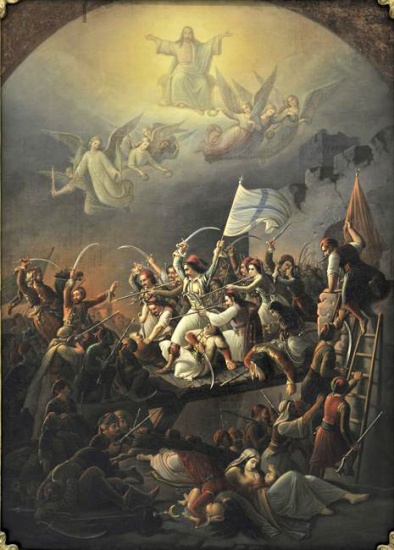 Γ. Βρυζάκη, Η έξοδος του Μεσολογγίου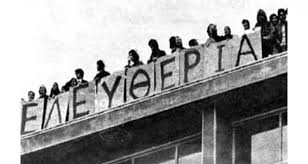 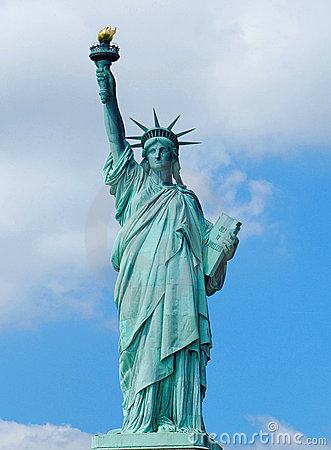 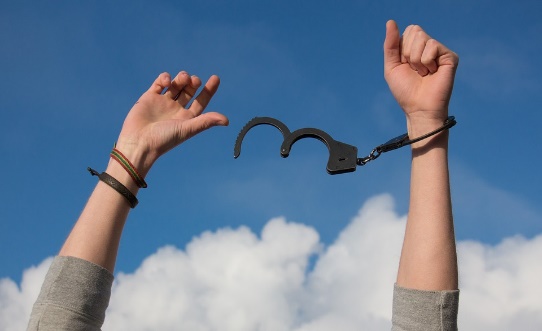 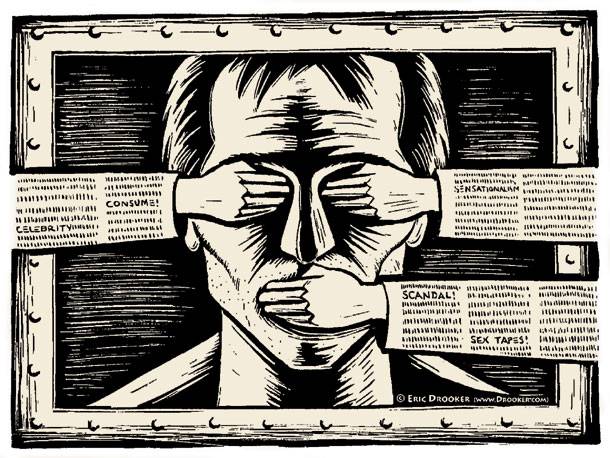 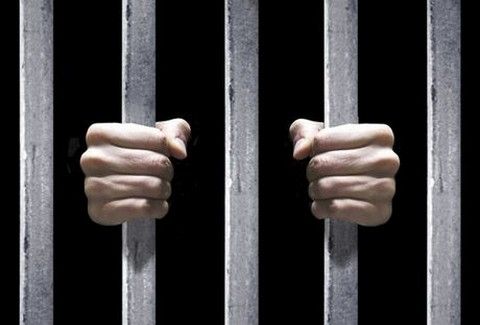 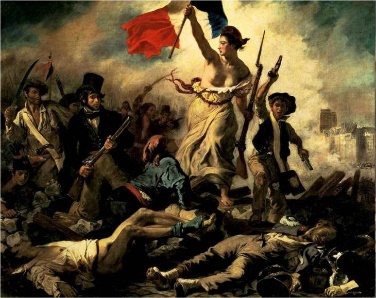 Ευγένιος Ντελακρουά, 1830, Η Ελευθερία οδηγεί το λαό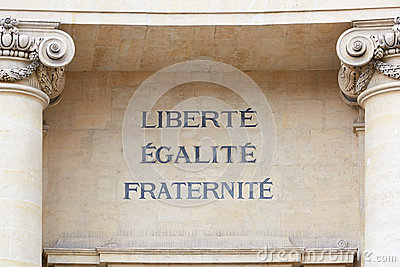 